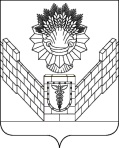 СОВЕТТБИЛИССКОГО СЕЛЬСКОГО ПОСЕЛЕНИЯТБИЛИССКОГО РАЙОНАРЕШЕНИЕот 30.10 2020                                                                        № 75ст-ца ТбилисскаяО внесении изменений в решение Совета Тбилисского сельского поселения Тбилисского района от 28 сентября 2018 года № 395 «Об утверждении Положения о муниципальной службе в Тбилисском сельском поселении Тбилисского района»В соответствии с Федеральным законом от 31 июля 2020 года № 268-ФЗ «О внесении изменений в отдельные законодательные акты Российской Федерации», Федеральным законом от 8 июня 2020 года № 181-ФЗ О внесении изменений в отдельные законодательные акты Российской Федерации в связи с принятием Федерального закона «О внесении изменений в Федеральный закон «Об индивидуальном (персонифицированном) учете в системе обязательного пенсионного страхования» и отдельные законодательные акты Российской Федерации», Законом  Краснодарского края от 5 апреля 2019 года № 4007-кз «О внесении изменений в статью 16-1 Закона Краснодарского края «О муниципальной службе в Краснодарском крае», во исполнение части 1 статьи 16(2) Закона Краснодарского края от 8 июня 2007 г. № 1244-КЗ «О муниципальной службе в Краснодарском крае», руководствуясь статьей 26 устава Тбилисского сельского поселения Тбилисского района, Совет Тбилисского сельского поселения Тбилисского района р е ш и л:	1. Внести изменения в решение Совета Тбилисского сельского поселения Тбилисского района от 28 сентября 2018 года № 395  «Об утверждении Положения о муниципальной службе в Тбилисском сельском поселении Тбилисского района»:Изложить подпункт 4 пункта 18.3 раздела 18 «Поступление на муниципальную службу» главы IV  Положения в новой редакции:   «подпункт 4) трудовую книжку и (или) сведения о трудовой деятельности, оформленные в установленном законодательством порядке, за исключением случаев, когда трудовой договор (контракт) заключается впервые;».Изложить подпункт 6 пункта 18.3 раздела 18 «Поступление на муниципальную службу» главы IV  Положения в новой редакции: «подпункт 6) 	документ, подтверждающий регистрацию в системе индивидуального (персонифицированного) учета, за исключением случаев, когда трудовой договор (контракт) заключается впервые;». 1.3. 	 Изложить подпункт  21.4. пункта 21 «Квалификационный экзамен» раздела IV  Положения в новой редакции:«подпункт 21.4. Сдача квалификационного экзамена осуществляется в соответствии с положением о порядке сдачи квалификационного экзамена муниципальными служащими и оценки их знаний, навыков и умений (профессионального уровня), утвержденным муниципальным правовым актом представительного органа муниципального образования.».1.4. 	Изложить пункт 23 «Рабочее (служебное) время» раздела V  Положения в новой редакции:«пункт 23.1. Рабочее (служебное) время муниципальных служащих регулируется в соответствии с трудовым законодательством.23.2. В случае катастрофы природного или техногенного характера, производственной аварии, несчастного случая на производстве, пожара, наводнения, голода, землетрясения, эпидемии или эпизоотии и в любых исключительных случаях, ставящих под угрозу жизнь или нормальные жизненные условия всего населения или его части, профессиональная служебная деятельность муниципального служащего может осуществляться в дистанционном формате.23.3. Порядок осуществления профессиональной служебной деятельности муниципальных служащих в дистанционном формате утверждается муниципальным правовым актом соответствующего представителя нанимателя (работодателя).23.4. В период осуществления профессиональной служебной деятельности в дистанционном формате на муниципального служащего в полном объеме распространяется законодательство о муниципальной службе, включая вопросы оплаты труда, предоставления гарантий и компенсаций.23.5. После прекращения действия обстоятельств непреодолимой силы профессиональная служебная деятельность муниципального служащего осуществляется в ранее установленном порядке в соответствии с законодательством о муниципальной службе.».2. Отделу делопроизводства и организационно-кадровой работы администрации Тбилисского сельского поселения Тбилисского района (Воронкин) опубликовать настоящее решение в сетевом издании «Информационный портал Тбилисского района», разместить решение на официальном сайте администрации Тбилисского сельского поселения Тбилисского района в информационно-телекоммуникационной системе Интернет. 3.  Настоящее решение вступает в силу со дня его официального опубликования. Глава Тбилисского сельского поселенияТбилисского района                                                                  А.Н. СтойкинПредседатель Совета Тбилисского сельского поселения Тбилисского района							Е.Б. Самойленко